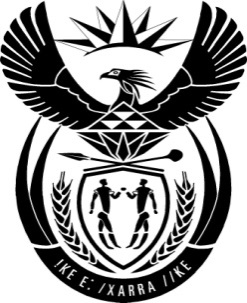 THE PRESIDENCY:  REPUBLIC OF SOUTH AFRICAPrivate Bag X1000, Pretoria, 0001NATIONAL ASSEMBLYQUESTIONS FOR WRITTEN REPLYQuestion no: 171171.      Mr R A Lees (DA) to ask the President of the Republic:Whether he declared the fringe  benefits accrued to him as a result of the State-funded upgrades to is Nkandla home to the SA Revenue Services; if not, why not, if so, what are the details of the declared benefits?				  NW182EREPLY:The issue of tax is a confidential matter between the South African Revenue Services and the Tax payer. 